АДМИНИСТРАЦИЯ ЕЖИХИНСКОГО СЕЛЬСКОГО ПОСЕЛЕНИЯ КОТЕЛЬНИЧСКОГО РАЙОНА КИРОВСКОЙ ОБЛАСТИПОСТАНОВЛЕНИЕВ соответствии с Федеральным законом от 21.07.2005 №115-ФЗ «О концессионных соглашениях» администрация Ежихинского сельского поселения  ПОСТАНОВЛЯЕТ:1. Провести открытый конкурс на право заключения концессионного соглашения по объектам водоснабжения.  Приложение № 1. 2. Утвердить информационное сообщение, а также  конкурсную документацию к открытому конкурсу на право заключения концессионного соглашения.        3. Разместить информацию о проведении открытого конкурса на право заключения концессионного соглашения на объекты водоснабжения на официальном сайте в сети «Интернет» (www kotel_rayim@mail.ru)и (www.torgi.gov.ru).        4. Контроль за исполнением настоящего постановления оставляю за собой.Глава администрацииЕжихинского сельского поселения                                                    В.С.Рогачев__________________________________________________________________ПОДГОТОВЛЕНО:Глава администрации                                                                          Ежихинского сельского поселения                                                    В.С.РогачевПРИЛОЖЕНИЕ № 1к постановлению  администрации Ежиихнского сельского  поселенияот	30.10.2017          № 40Открытый конкурс на право заключения концессионных соглашений по объектам водоснабжения администрации Ежихинского сельского поселения.  ЛОТ  №1:1.Водозабор – плотина с оголовками 1931 года2. Насосная станция с шахтой одноэтажная 1931 года3. Водоприемный колодец у насосной станции 1931 года4. Самотечная  линия 1931 года5. Водонапорная башня с железобетонными боками 1914 года6. Сеть водопровода 3111 метро 1914-1984 гг.ПРИЛОЖЕНИЕ № 2к постановлению  администрации Ежихинского сельского поселенияот	30.10.2017          № 40КОНКУРСНАЯ   ДОКУМЕНТАЦИЯк открытому конкурсу на право заключения концессионногосоглашения в отношении объектов  водоснабжения.ПРИГЛАШЕНИЕ К УЧАСТИЮ В КОНКУРСЕАдминистрация Ежихинского сельского поселения Котельничского района Кировской области, в лице Главы администрации Ежихинского сельского поселения приглашает к участию в открытом конкурсе на право заключения концессионного соглашения в отношении объектов по водоснабжению.Настоящим приглашаются к участию в открытом конкурсе, полная информация о котором указана в конкурсной документации, любые юридические лица независимо от организационно-правовой формы, формы собственности, места нахождения и места происхождения капитала, или любые физические лица, в том числе индивидуальные предприниматели.Заинтересованные лица могут бесплатно получить полный комплект конкурсной документации в электронной форме на сайте www.torgi.gov.ru. или на бумажном носителе у Заказчика по адресу: 612650 Кировская область, Котельничский район, ст. Ежиха, ул.Октябрьская, дом 9  в рабочие дни с 08.00-12.00 и с 13.00-16.00 часов по местному времени в течение пяти рабочих дней со дня получения соответствующего заявления, поданного в письменной форме или в форме электронного документа.На официальном сайте будут размещаться все разъяснения, касающиеся положений настоящей конкурсной документации, а также все изменения или дополнения к конкурсной документации, в случае возникновения таковых. Все изменения и дополнения конкурсной документации будут направляться всем Участникам конкурса, направившим соответствующие заявления и получившим конкурсную документацию на бумажном носителе.Обращаем внимание на то, что Участники конкурса, получившие конкурсную документацию с официального сайта и не направившие заявления на получение конкурсной документации на бумажном носителе, должны самостоятельно отслеживать появление на официальном сайте разъяснений, изменений или дополнений к конкурсной документации. Заказчик не несет обязательств или ответственность в случае неполучения такими Участниками разъяснений, изменений или дополнений к конкурсной документации. Заявление о предоставлении конкурсной документации должно содержать следующую информацию: полное фирменное наименование Участника конкурса; адрес; номера телефонов и факсов Участника; адрес электронной почты; Ф.И.О., должность лица, ответственного за составление заявки на участие в конкурсе от Участника. 1. ОБЩИЕ СВЕДЕНИЯ1.1. Настоящий открытый конкурс проводится в соответствии с положениями Гражданского кодекса Российской Федерации, Федерального закона «О концессионных соглашениях». В части, прямо не урегулированной законодательством, проведение открытого конкурса регулируется настоящей конкурсной документацией.1.2. Предметом конкурса является право заключения концессионного соглашения в отношении объектов по водоснабжению находящихся в собственности Муниципального образования Ежихинское сельское поселение Котельничского района Кировской области.1.3. Сторонами концессионного соглашения являются:Концедент – Администрация Ежихинского  сельского поселения Котельничского района Кировской области, от имени которого выступает  Глава администрации Морозовского сельского поселения (612650, Кировская области, Котельничский район , ст. Ежиха, ул. Октябрьская, 9).Организатор конкурса: Администрация Ежихинского сельского поселения Котельничского района Кировской области (612650, Кировская области, Котельничский район , ст. Ежиха, ул.Октябрьская, 9).       Концессионер – индивидуальный предприниматель, российское или иностранное юридическое лицо либо действующие без образования юридического лица по договору простого товарищества (договору о совместной деятельности) два и более указанных юридических лица - победитель конкурса на право заключения концессионного соглашения в отношении объектов по производству, передаче и распределению холодного водоснабжения, объектов водоснабжения или в случае принятия решения о заключении концессионного соглашения с участником конкурса в соответствии с п. 7 ст. 32 Федерального закона «О концессионных соглашениях».1.4. Состав и описание объекта концессионного соглашенияОбъекты по передаче и распределению водоснабжения, расположенные в ст. Ежиха Котельничского района Кировской области (далее - Объект либо Объект Концессионного соглашения):ЛОТ  №1:В ст. Ежиха (имущественный комплекс №1):1.Водозабор – плотина с оголовками 1931 года2. Насосная станция с шахтой одноэтажная 1931 года3. Водоприемный колодец у насосной станции 1931 года4. Самотечная  линия 1931 года5. Водонапорная башня с железобетонными боками 1914 года6. Сеть водопровода 3111 метро 1914-1984 гг.1.5. Условия концессионного соглашения:   (ст. Ежиха)2. КРИТЕРИИ   КОНКУРСАВ качестве критериев Конкурса устанавливаются:         Содержащиеся в конкурсных предложениях условия будут оценены путем сравнения суммарных результатов по всем оцениваемым конкурсным предложениям на основании вышеперечисленных критериев Конкурса. В результате такого сравнения будет определен рейтинг (место) конкурсного предложения, при этом победителем Конкурса признается участник Конкурса, предложивший наилучшие условия.Величина рассчитывается по содержащемуся в конкурсном предложении условию и такому критерию, определяется путем умножения коэффициента такого критерия на отношение разности наибольшего из значений содержащихся во всех конкурсных предложениях условий и значения содержащегося в конкурсном предложении условия к разности наибольшего из значений содержащихся во всех конкурсных предложениях условий и наименьшего из значений содержащихся во всех конкурсных предложениях условий;Для каждого Конкурсного предложения величины, рассчитанные по всем критериям, суммируются и, таким образом, определяется суммарный результат по Конкурсному предложению.3. РЕГЛАМЕНТ   ПРОВЕДЕНИЯ   КОНКУРСАУказанные сроки (при необходимости) будут изменяться в соответствии с настоящей Конкурсной документацией.4. ТРЕБОВАНИЯ   К   УЧАСТНИКАМ   КОНКУРСАУчастником конкурса может быть индивидуальный предприниматель, российское или иностранное юридическое лицо либо действующие без образования юридического лица по договору простого товарищества (договору о совместной деятельности) два и более указанных юридических лица, имеющие опыт работы в коммунальном обслуживании. Следующие лица не могут принимать участие в Конкурсе: - лица, объявленные банкротами и в отношении которых была открыта какая-либо из процедур банкротства в настоящее время или когда-либо в течение последних 5 лет до объявления настоящего Конкурса;- лица, имеющие задолженность по платежам в бюджет Российской Федерации, Бюджет Ежихинского сельского поселения Котельничского района Кировской области- лица, не имеющие права участвовать в Конкурсе и исполнять обязательства Концессионера в силу закона, договора или судебного акта.	4.1. ЗаявкаКаждый Заявитель должен обеспечить и подтвердить;достоверность всей информации и документации, представленных в составе
Заявки, включая приложения;отсутствие в отношении Заявителя каких-либо процедур ликвидации или
банкротства;уплату всех причитающихся в соответствии с законодательством РФ налогов и сборов, за исключением добросовестно оспариваемых налогов и сборов;5. ПОРЯДОК   ПРЕДОСТАВЛЕНИЯ  КОНКУРСНОЙ   ДОКУМЕНТАЦИИ5.1. Конкурсная документация предоставляется Заявителям бесплатно.5.2. Для получения Конкурсной документации заявитель обязан направить письменное заявление в адрес Конкурсной комиссии (612650, Кировская область, Котельничский район, ст. Ежиха, ул.Октябрьская,9). Конкурсная комиссия по проведению конкурса на право заключения концессионного соглашения в отношении объектов по водоснабжению с просьбой о предоставлении конкурсной документации с указанием своего официального представителя и способа получения Конкурсной документации: по почте либо нарочным по адресу Конкурсной комиссии в рабочие дни с 08.00 до 16.00 со дня опубликования. В течение пяти рабочих дней со дня получения Конкурсной комиссией письменного заявления с просьбой о предоставлении конкурсной документации обратившемуся заявителю предоставляется Конкурсная документация.5.3. Заявки на участие в Конкурсе представляются в Конкурсную комиссию в запечатанных конвертах с пометкой «Заявка на участие в конкурсе на право заключения концессионного соглашения в отношении объектов водоснабжения» в рабочие дни с 30.10.2017 г. по 25.12.2017 г. в рабочие дни с 8.00 до 12.00, с 13.00 до 16.00, 25.12.2017 года – последний день приема заявок с 8.00. до 10.00 часов по адресу: 612636 Кировская область, Котельничский район, с. Боровка, ул. Кирова,15 5.4. Конкурсные предложения представляются Участниками Конкурса в Конкурсную комиссию в запечатанных конвертах с пометкой «Конкурсное предложение на право заключении концессионного соглашения в отношении объектов по водоснабжения» в рабочие дни с 8.00 до 16.00,  с 18.05.2016 по 18.07.2016 года до 16.00 по адресу: 612650, Кировская область, Котельничский район, ст. Ежиха, ул.Октябрьская,95.5. Вскрытие конвертов с заявками на участие в Конкурсе, а также конвертов с Конкурсными предложениями будет произведено 25.12.2017 года в 14.00 по адресу: 612650, Кировская область, Котельничский район, ст. Ежиха, ул.Октябрьская,95.6. Перечисленные выше сроки могут быть изменены решением Концедента согласно Конкурсной документации.Соответствующие изменения подлежат опубликованию Концедентом в установленном порядке.5.7. Материалы по процедурам конкурса размешаются Конкурсной комиссией в сети «Интернет»5.8. Изменение Конкурсной документации. Концедент вправе вносить изменения в конкурсную документацию при условии обязательного продления срока представления заявок на участие в конкурсе или конкурсных предложений не менее чем на тридцать рабочих дней со дня внесения таких изменений. Сообщение о внесении изменений в конкурсную документацию в течение трех рабочих дней со дня их внесения опубликовывается конкурсной комиссией в сети "Интернет".  5.9. Разъяснения Конкурсной документации.Конкурсная комиссия обязаны предоставлять в письменной форме разъяснения положений конкурсной документации по запросам заявителей, если такие запросы поступили в конкурсную комиссию не позднее чем за десять рабочих дней до дня истечения срока представления заявок на участие в конкурсе. Разъяснения положений конкурсной документации направляются конкурсной комиссией каждому заявителю в сроки, установленные конкурсной документацией, но не позднее чем за пять рабочих дней до дня истечения срока представления заявок на участие в конкурсе с приложением содержания запроса без указания заявителя, от которого поступил запрос. В случае проведения открытого конкурса разъяснения положений конкурсной документации с приложением содержания запроса без указания заявителя, от которого поступил запрос, также размещаются на официальном сайте в сети "Интернет". Указанные в настоящей части запросы заявителей и разъяснения положений конкурсной документации по запросам заявителей с приложением содержания запроса без указания заявителя, от которого поступил запрос, могут также направляться им в электронной форме.5.10. Концедент в соответствии с п.3 статьи 448 Гражданского кодекса Российской Федерации вправе в любое время отказаться от проведения Конкурса, а также, на свое полное усмотрение, принять решение о его возобновлении. В случае принятия Концедентом любого из указанных решений Концедент не будет иметь обязанности по выплате Претендентам, а также иным лицам каких-либо возмещений (в том числе, компенсации понесенных расходов).6. ОФОРМЛЕНИЕ   ЗАЯВОК6.1. В состав Заявки должен входить подписанный оригинал заявки по форме, установленной приложением 1 к Конкурсной документации, а также следующие документы и материалы: копия удостоверенной подписью Заявителя описи Представленных документов и материалов Заявки с указанием страниц.Раздел 1. Организационно-правовая часть ЗаявкиОрганизационно-правовая часть Заявки содержит сведения и документы о Заявителе.В настоящий раздел Заявки Заявитель обязан включить:1) Документы, подтверждающие правоспособность Заявителя:а) для индивидуальных предпринимателей:нотариально заверенные копии документов, подтверждающих государственную регистрацию лица в качестве индивидуального предпринимателя;б) для юридических лиц:нотариально заверенные копии учредительных документов юридического лица, а также Выписка из Единого государственного реестра юридических лиц (либо ее нотариально заверенная копня).2) Документ, подтверждающий полномочия лица на осуществление действий от имени Заявителя (либо его нотариально заверенная копия).3) Оригиналы документов, подтверждающих согласие лиц (при их наличии у Заявителя) на участие в Концессии в случае победы Заявителя в Конкурсе, определяющих права и обязательства этих лиц по отношению к Заявителю.4) Документы, содержащие подробную характеристику лиц (при их наличии у Заявителя), включая:наименование организации, ее адрес или иной идентификатор,опыт соответствующей деятельности; в эту информацию включаются: указания на реализованные или начатые проекты с его участием с указанием характера контрактов и стоимостных показателей по ним,указания на роль в этих проектах, включая описание работ, выполненных в рамках проектов,указание на стадию завершения работ, экономические результаты реализации проектов, оригиналы либо нотариально заверенные отзывы или рекомендации, согласие указанных лиц на то, что Конкурсная комиссия может запросить или уточнить у них такие сведения.6.2. Оформление и подписание Заявки. 6.2.1. Правила оформления и подписания Заявки.Заявка представляется заверенной Заявителем в письменной форме в 2 экземплярах (один оригинал и одну копию). Упоминание оригиналов и копий в единственном числе в данном разделе делается для удобства его использования. При этом один экземпляр - оригинал, сформированный, оформленный и подписанный Заявителем согласно требованиям к экземпляру-оригиналу Заявки, установленным в настоящей Конкурсной документации. Второй экземпляр - копия Заявки, которая должна соответствовать оригиналу по составу документов и материалов. При этом каждая страница экземпляра Заявки должна быть удостоверена подписью Заявителя либо его полномочного представителя.Все документы, входящие в Оригинал Заявки, должны быть надлежащим образом оформлены и иметь необходимые для их идентификации реквизиты (бланк отправителя, исходящий номер, дата выдачи, должность и подпись подписавшего лица с расшифровкой, печать - в случае ее наличия). При этом документы, для которых в приложениях к Конкурсной документации установлены рекомендуемые формы, могут быть составлены в соответствии с этими формами. Заявитель может использовать иные формы представления требуемой информации, но их содержание должно соответствовать содержательной части рекомендуемых форм. В состав Заявки должны входить документы и материалы согласно требованиям Конкурсной документации.Факсимильные Заявления не допускаются, а полученные таким образом документы считаются не имеющими юридической силы.Документ в составе Оригинального экземпляра Заявки, представленный с нарушением данных требований, не имеет юридической силы, а Заявителю, представившему такую Заявку, будет отказано в допуске к участию в Конкурсе.Все страницы с границы оригинального экземпляра Заявки должны быть пронумерованы и четко помечены надписью "ОРИГИНАЛ". Все страницы экземпляра-копии Заявки четко помечаются надписью "КОПИЯ". В случае расхождений Конкурсная комиссия и Концедент следуют оригиналу.Документы, включенные в Оригинал Заявки, представляются в прошитом, скрепленном печатью (при ее наличии) и подписью полномочного представителя Заявителя виде с указанием на обороте последнего листа Заявки количества страниц.Экземпляр копии Заявки брошюруется отдельно. При этом все разделы Заявки прошиваются, скрепляются печатью (при ее наличии) и подписью полномочного представителя Заявителя с указанием на обороте последнего листа количества страниц экземпляра.К Заявке обязательно прилагается удостоверенная подписью уполномоченного лица Заявителя опись документов и материалов Заявки.Опись документов и материалов Заявки не сброшюровывается с материалами и документами Заявки.Опись документов и материалов Заявки также представляется в количестве двух экземпляров (оригинал и копия).6.2.2. Опечатывание и маркировка Заявки.Заявитель подает Заявку в письменной форме в отдельном запечатанном конверте, внутри которого содержатся экземпляры Заявки - оригинал и копия.К конверту обязательно прилагается два экземпляра описи документов и материалов Заявки.На конверте должно быть указано наименование предмета Конкурса, слова «Заявка», наименование и адрес Заявителя, адрес для подачи Заявок.Конверт на местах склейки должен быть подписан уполномоченным лицом Заявителя и пропечатан печатью Заявителя (при ее наличии).В приеме конверта с Заявкой будет отказано, если он не запечатан и не соответствует указанному требованию.Представители Заявителей, присутствующие на процедуре вскрытия конвертов, также могут удостовериться в сохранности представленных конвертов.6.3. Срок и место подачи Заявок.Прием Заявок осуществляется в порядке, установленном Конкурсной документацией. Начало приема заявок 30.10.2017 года с 8.00 до 12.00 и с 13.00 до 16.00 в рабочие дни по адресу: 612650, Кировская область,  Котельничский район, ст. Ежиха, ул.Октябрьская, 9При этом в дату, когда истекает срок подачи Заявок прием Заявок на участие в конкурсе прекращается 25.12.2017 года в 10.00. После прекращения приема Заявок на участие в конкурсе они могут быть представлены непосредственно в Конкурсную комиссию на ее заседании до момента вскрытия конвертов.На момент регистрации Заявки Заявитель должен представить следующие документы:запечатанный конверт, содержащий оригинал и копию Заявки;два экземпляра (оригинал и копия) описи документов и материалов Заявки.Представленная в Конкурсную комиссию Заявка подлежит регистрации в журнале Заявок под порядковым номером с указанием даты и точного времени ее подачи (часы и минуты) во избежание совпадения этого времени с временем представления других Заявок. При этом на копии описи представленных Заявителем документов и материалов делается отметка о дате и времени представления Заявки с указанием номера этой Заявки.Срок поступления Заявки определяется по дате и времени регистрации конверта с Заявкой в журнале регистрации и по дате к времени, проставленным при приеме Заявки на копии описи документов и материалов Заявки.Концедент может продлить срок приема Заявок, внеся изменение в Конкурсную документацию. В этом случае срок действия всех прав и обязанностей Концедента и Заявителя продлевается с учетом измененной окончательной даты.В случае если по истечении срока приема Заявок подано менее двух Заявок, Концедент объявляет Конкурс несостоявшимся по решению, принимаемому на следующий день после истечения этого Срока. 6.3.1. Заявки, поданные с опозданием.После истечения установленного срока представления Заявки не принимаются.Конверт с Заявкой, представленной в Конкурсную комиссию по истечении срока представления Заявок, не вскрывается и возвращается представившему ее Заявителю вместе с описью представленных им документов и материалов, на которой делается отметка об отказе в принятии Заявки.6.3.2. Изменения в Заявках и их отзыв.Заявитель вправе изменить или отозвать Заявку на участие в Конкурсе в любое время до истечения срока представления Заявок, установленного Регламентом проведения настоящего Конкурса.Такое изменение или уведомление об отзыве действительно, если оно поступило до истечения срока представления Заявок, установленного Регламентом проведения настоящего Конкурса.Изменение в Заявку на участие в Конкурсе должно быть подготовлено, запечатано, маркировано и доставлено. Конверты дополнительно маркируются словом «Изменение».Регистрация изменений и уведомлений об отзыве Заявки производится в том же порядке, что и регистрация Заявки.Никакие изменения не могут быть внесены в Заявки после истечения срока представления Заявок, установленного Регламентом проведения настоящего Конкурса.                                                         7. ЗАДАТОК         7.1. Каждый Заявитель должен представить Задаток в размере 1500 (одна тысяча пятьсот) рублей 00 копеек в целях обеспечения исполнения обязательств по заключению Концессионного соглашения. Задаток перечисляется до подачи заявки по реквизитам: УФК по Кировской области (Администрация Ежихинского сельского поселения Котельничского района Кировской области», л/с 05403021390 р/с 40204810800000000157)  ИНН получателя 4313005727 , КПП получателя 431301001, БИК 043304001 отделение Киров г.Киров.  Наименование платежа: сумма задатка на участие в аукционе 25.12.2017 г.В доказательство перечисления Задатка необходимо представить платежный документ об оплате.Назначение платежа: Задаток в обеспечение исполнения обязательств по заключению Концессионного соглашения. 7.2. Сумма задатка возвращается Концедентом Заявителю, Участнику конкурса путем перечисления денежных средств в размере внесенного Заявителем Задатка на расчетный счет Заявителя, Участника конкурса после наступления одного из следующих событий: - в случае отказа Концедента от проведения настоящего открытого Конкурса – внесенная сумма Задатка возвращается в течение 5 (пяти) рабочих дней с даты направления Концедентом уведомления об отказе от дальнейшего проведения Конкурса; - в случае отзыва Заявителем Заявки на участие в Конкурсе - в любое время до истечения срока представления в Конкурсную комиссию Заявок на участие в Конкурсе – внесенная сумма Задатка возвращается в течение 5 (пяти) рабочих дней с даты получения Конкурсной комиссией уведомления об отзыве;- в случае отзыва Участником конкурса Конкурсного предложения в любое время до истечения срока представления в Конкурсную комиссию Конкурсных предложений – внесенная сумма Задатка возвращается в течение 5 (пяти) рабочих дней с даты получения Конкурсной комиссией уведомления об отзыве; - в случае получения Заявки на участие в Конкурсе после истечения срока представления заявок на участие в Конкурсе – внесенная сумма Задатка возвращается в течение 5 (пяти) рабочих дней после получения такой Заявки на участие в Конкурсе; - в случае получения Конкурсного предложения после истечения срока представления Конкурсных предложений – внесенная сумма Задатка возвращается в течение 5 (пяти) рабочих дней со дня получения такого Конкурсного предложения; - в случае если Конкурсной комиссией принято решение об отказе в допуске Заявителя к участию в настоящем Конкурсе – внесенная сумма Задатка возвращается в течение 5 (пяти) рабочих дней со дня подписания членами Конкурсной комиссии протокола проведения предварительного отбора Участников конкурса; - в случае если по истечении срока представления Заявок на участие в Конкурсе представлено менее двух Заявок на участие в Конкурсе, Конкурс по решению Концедента, принимаемому на следующий день после истечения этого срока, объявляется несостоявшимся – внесенная сумма внесенного Задатка возвращается Заявителю в течение 5 (пяти) рабочих дней со дня принятия указанного решения; - в случае если в Конкурсную комиссию представлено менее двух Конкурсных предложений или Конкурсной комиссией признано соответствующими критериям Конкурса менее двух Конкурсных предложений, Конкурс по решению Концедента, принимаемому на следующий день после истечения срока представления Конкурсных предложений, объявляется несостоявшимся – внесенная сумма Задатка возвращается Участнику Конкурса в течение 5 (пяти) рабочих дней со дня принятия такого решения; - в случае если Участник не стал Победителем Конкурса – сумма Задатка возвращается в течение 5 (пяти) рабочих дней со дня подписания протокола о результатах проведения Конкурса; - в случае если с Участником конкурса заключено Концессионное соглашение – сумма Задатка возвращается в течение 5 (пяти) рабочих дней со дня подписания Концессионного соглашения; - в случае заключения с Победителем конкурса по итогам Конкурса Концессионного соглашения – сумма Задатка возвращается в течение 5 (пяти) рабочих дней со дня подписания Концессионного соглашения. 7.3. Задаток не возвращается Концедентом в случае отказа или уклонения Победителя конкурса от подписания Концессионного соглашения в течение срока, установленного для подписания Концессионного соглашения.8. ВСКРЫТИЕ   КОНВЕРТОВ8.1. Вскрытие конвертов с Заявками будет произведено Конкурсной комиссией в порядке, установленном ст. 28 Федерального закона «О концессионных соглашениях». Заявители (их полномочные представители) могут присутствовать на процедуре вскрытия конвертов.8.2. Конкурсной комиссией вскрываются только конверты с Заявками, которые поданы до истечения установленного срока подачи Заявок.8.3. В первую очередь вскрываются конверты с пометкой «ИЗМЕНЕНИЕ». Те конверты с Заявками, отзыв которых осуществлен Заявителями в соответствии с пунктом 7 статьи 27 Федерального закона «О концессионных соглашениях», вскрываться и рассматриваться не будут.8.4. При вскрытии каждого конверта с Заявкой объявляются присутствующим и заносятся в протокол о вскрытии конвертов с Заявками: наименование и место нахождения (почтовый адрес) каждого Заявителя, конверт с Заявкой которого вскрывается.8. ОЦЕНКА   КОНКУРСНЫХ   ПРЕДЛОЖЕНИЙ9.1. Порядок рассмотрения и оценки Конкурсных предложений.Рассмотрение и оценка Конкурсной комиссией представленных Конкурсных предложений производится с целью определения Победителя конкурса.При рассмотрении и оценке Конкурсных заявок Конкурсная комиссия может привлекать независимых Экспертов, которые осуществляют экспертизу представленных Конкурсных предложений.Конкурсная комиссия рассматривает Конкурсные предложения на соответствие Конкурсных предложений критериям конкурса, установленным в пункте 6 Конкурсной документации, и проводит сравнение содержащихся в Конкурсных предложениях условий.На основании результатов рассмотрения Конкурсных предложений Конкурсной комиссией принимается решение:- о соответствии Конкурсного предложения критериям конкурса, установленным в пункте 6 Конкурсной документации, или- о несоответствии Конкурсного предложения критериям конкурса, установленным в пункте 6 Конкурсной документации.Решение о несоответствии Конкурсного предложения критериям конкурса принимается Конкурсной комиссией в случае, если условие, содержащееся в Конкурсном предложении, не соответствует установленным в пункте 6 Конкурсной документации параметрам критериев Конкурса.Оценка Конкурсных предложений, в отношении которых принято решение об их соответствии критериям Конкурса, установленными в пункте 6 Конкурсной документации, осуществляется Конкурсной комиссией в следующем порядке:Содержащиеся в конкурсных предложениях условия оцениваются путем сравнения суммарных результатов по всем оцениваемым конкурсным предложениям на основании критериев Конкурса.Величина по каждому критерию определяется путем умножения коэффициента значимости рассматриваемого критерия на отношение разности начального значения рассматриваемого критерия и соответствующего значения, содержащегося в Конкурсном предложении, к разности начального значения рассматриваемого критерия и наименьшего из значений содержащихся во всех конкурсных предложениях условий по рассматриваемому критерию.Для каждого Конкурсного предложения величины, рассчитанные по всем критериям, суммируются и, таким образом, определяется суммарный результат по Конкурсному предложению.Математически указанные процедуры описываются нижеприведенной формулой. Для каждого i-ro Конкурсного предложения вычисляется балл Бi:          A1-Ai              Bl-Bi                 Cl-Ci                Бi =	-------- x Kl +-----------x K2 +---------x КЗ          Al-Амин.        Bl-Вмин          Cl-Смин          Где:Al - начальное значение критерия «Объемов капитальных вложений на обновление, модернизацию  и замену оборудования» - 100% суммы амортизационных отчислений;В1 - начальное значение критерия «Объем производства и поставок слуг» – 100% объемов предшествующего годаС1 - начальное значение критерии «Достижение ежегодной суммарной экономии энергоресурсов»- 3% от объема предшествующего года;Ai -  Объем капитальных вложений на обновление, модернизацию  и замену оборудования по i-му Конкурсному предложению;Bi - Объем производства и поставок слуг по i-му Конкурсному предложению;Ci - Достижение ежегодной суммарной экономии энергоресурсов по i-му Конкурсному предложению;Амин - минимальный из всех Конкурсных предложений «Объем капитальных вложений на обновление, модернизацию  и замену оборудования»;Вмин - минимальный из всех Конкурсных предложений «Объем производства и поставок слуг»,Смин - минимальный из всех Конкурсных предложений «Достижение ежегодной суммарной экономии энергоресурсов».Конкурс по решению Концедента, принимаемому на следующий день после истечения срока представления Конкурсных предложений, объявляется несостоявшимся в случае, если в Конкурсную комиссию представлено менее двух Конкурсных предложений или Конкурсной комиссией признано соответствующими критериям конкурса менее двух Конкурсных предложений. Концедент вправе рассмотреть представленное только одним Участником конкурса Конкурсное предложение и, если оно соответствует критериям конкурса, установленным пунктом 6 Конкурсной документации, принять решение о заключении с этим Участником конкурса Концессионного соглашения в соответствии с условиями, содержащимися в представленном им Конкурсном предложении.9.2. Порядок определения Победителя Конкурса.Победитель Конкурса определяется путем ранжирования Конкурсной комиссией Конкурсных предложений по результатам рассмотрения и оценки представленных Конкурсных предложений в порядке, установленном в п. 11 Конкурсной документации.Наивысший рейтинг (первое места) присваивается Конкурсному предложению, получившему в результате оценки наивысший суммарный балл, т.е. содержащему наилучшие условия из всех условий, предложенных в оцениваемых Конкурсных предложениях.Далее остальные Конкурсные предложения ранжируются Конкурсной комиссией по убыванию суммарного результата по каждому Конкурсному предложению. Каждому из оцениваемых Конкурсных предложений Конкурсной комиссией будет присвоен свой рейтинг (место в порядке).В случае если два и более Конкурсных предложения содержат равные наилучшие условия (одинаковый рейтинг). Победителем Конкурса признается Участник Конкурса, раньше других указанных Участников Конкурса представивший в Конкурсную комиссию Конкурсное предложение.По итогам рассмотрения и оценки Конкурсных предложений Конкурсная комиссия оформляет протокол рассмотрения и оценки Конкурсных предложений, который включает:1) критерии Конкурса, установленные в пункте 2 Конкурсной документации;2) условия, содержащиеся в Конкурсных предложениях;3) результаты рассмотрения Конкурсных предложений с указанием Конкурсных предложений, в отношении которых принято решение об их несоответствии критериям Конкурса;4) результаты оценки Конкурсных  предложений: суммарный результат и рейтинг каждого оцененного Конкурсного предложения;5) наименование и место нахождения Победителя Конкурса, обоснование принятого Конкурсной комиссией решения о признании участника Конкурса Победителем Конкурса.После подписания членами Конкурсной комиссии протокола рассмотрения и оценки Конкурсных предложений в течение срока, установленного Графиком проведения Конкурса, подписывается протокол о результатах Конкурса.Протокол о результатах Конкурса включает:1) решение о заключении Концессионного соглашения с указанием вида Конкурса;2) сообщение о проведении Конкурса;3) Конкурсная документация и внесенные в нее изменения;4) запросы участников Конкурса о разъяснении положений Конкурсной документации и соответствующие разъяснения Концедента или Конкурсной комиссии;5) протокол вскрытия конвертов с Заявками на участие в Конкурсе;6) оригиналы Заявок на участие в Конкурсе, представленные в Конкурсную комиссию;7) протокол рассмотрения и оценки Конкурсных предложений.9.3. Уведомление Участников Конкурса о результатах проведения Конкурса. В течение срока, установленного Регламентом проведения Конкурса, всем Участникам Конкурса будет направлено уведомление о результатах Конкурса; уведомление может быть направлено в электронной форме.В течение срока, установленного Регламентом проведения Конкурса, сообщение о результатах проведения Конкурса с указанием наименования Победителя Конкурса или решение об объявлении Конкурса несостоявшимся с обоснованием этого решения будет опубликовано в сети Интернет.10. ЗАКЛЮЧЕНИЕ   КОНЦЕССИОННОГО   СОГЛАШЕНИЯ10.1. Концессионное соглашение заключается с Победителем Конкурса, определенным в порядке, установленном п. 9 Конкурсной документации.В случае если в Конкурсную комиссию представлено 1 конкурсное предложение или Конкурсной комиссией признано соответствующим критериям конкурса одно конкурсное предложение, конкурс по решению Концедента, принимаемому на следующий день после истечения срока представления конкурсных предложений, признается несостоявшимся.В случае признания конкурса несостоявшимся Концедент вправе рассмотреть единственное конкурсное предложение и, если оно соответствует критериям конкурса, принять решение о заключении концессионного соглашения в соответствии с условиями, содержащимися в представленном конкурсном Предложении.10.2. Порядок заключения Концессионного соглашения.Концессионное соглашение по результатам Конкурса заключается в порядке, предусмотренном в статье 36 Федерального закона «О концессионных соглашениях». При этом:- после определения Победителя конкурса Концессионное соглашение должно быть подписано сторонами не позднее чем через 10 (десять) рабочих дней со дня подписания протокола о результатах проведения Конкурса. Концедент в течение 5 (пяти) рабочих дней со дня подписания членами Конкурсной комиссии протокола о результатах проведения Конкурса направляет Победителю Конкурса экземпляр указанного протокола, а также проект Концессионного соглашения, соответствующий проекту Концессионного соглашения, который приложен к настоящей Конкурсной документации, и представленному Победителем Конкурса Конкурсному предложению;- в случае отказа или уклонения Победителя Конкурса от подписания в установленный срок Концессионного соглашения Концедент вправе предложить заключить Концессионное соглашение Участнику Конкурса, Конкурсное предложение которого по результатам рассмотрения и оценки Конкурсных предложений содержит лучшие условия, следующие после условий, предложенных Победителем Конкурса. Концедент направляет такому Участнику Конкурса проект Концессионного соглашения, соответствующий проекту Концессионного соглашения, который приложен к нестоящей Конкурсной документации, и представленному таким Участником Конкурса Конкурсному предложению. Концессионное соглашение должно быть подписано не позднее чем через 90 (девяносто) рабочих дней со дня направления Концедентом проекта Концессионного соглашения;- в случае объявления Конкурса несостоявшимся Концедент вправе рассмотреть представленное только одним Участником Конкурса Конкурсное предложение и, если оно соответствует критериям Конкурса, принять решение о заключении с этим Участником Конкурса Концессионного соглашения в соответствии с условиями, содержащимися в представленном им Конкурсном предложении.В случае принятия указанного решения о заключении Концессионного соглашения не позднее чем через 5 (пять) рабочих дней со дня принятия Концеденхом решения об объявлении Конкурса несостоявшимся Концедент направляет Участнику Конкурса, которому предлагается заключить указанное соглашение, проект Концессионного соглашения, соответствующий проекту Концессионного соглашения, который приложен к настоящей Конкурсной документации, и представленному таким Участником Конкурса Конкурсному предложению.В этом случае Концессионное соглашение должно быть подписано не позднее чем через 10 (десять) рабочих дней со дня направления указанному Участнику Конкурса проекта Концессионного соглашения.Концессионное соглашение, заключенное по результатам Конкурса, должно соответствовать проекту Концессионного соглашения, который приложен к настоящей Конкурсной документации, и содержанию Конкурсного предложения Участника конкурса, с которым заключается Концессионное соглашение. При этом в подписываемое Концессионное соглашение могут быть включены дополнительные и уточняющие условия, не противоречащие указанным выше документам.Концессионное соглашение считается заключенным и вступает в силу с момента его подписания сторонами.10.3. Право Концедента отказаться от заключении Концессионного соглашения.После определения Победителя Конкурса в срок, предусмотренный для подписания Концессионного соглашения, а также после принятия Концедентом решения о заключении Концессионного соглашения с единственным Участником Конкурса, представившим Конкурсное предложение, соответствующее критериям Конкурса, Концедент вправе отказаться от подписания Концессионного соглашения с Победителем Конкурса, а также от заключения Концессионного соглашения с единственным Участником Конкурса, представившим Конкурсное предложение, в случае установления факта:1) проведения в отношении Победителя Конкурса или единственного Участника Конкурса, представившего Конкурсное предложение, процедуры ликвидации или проведения в его отношении процедуры банкротства;2) приостановления деятельности Победителя Конкурса или единственного Участника Конкурса, представившего Конкурсное предложение, судом или уполномоченными государственными органами в связи с нарушением законодательства;3) представления Победителем Конкурса или единственным Участником Конкурса, представившим Конкурсное предложение, заведомо ложных сведений, содержащихся в документах, предусмотренных Конкурсной документацией при проведении предварительного отбора и Конкурса.Концедент вправе отказаться от подписания Концессионного соглашения я указанных случаях путем направления Победителю Конкурса, а также единственному Участнику Конкурса уведомления об отказе от заключения Концессионного соглашения в любое время в течение срока, предусмотренного для заключения Концессионного соглашения.10.4. Возврат Заявок на участие в Конкурсе. После процедуры вскрытия конвертов с Заявками на участие в Конкурсе все поступившие Заявки на участие в Конкурсе становятся собственностью Концедента и возврату Заявителям не подлежат.10.5. Участники имеют право на обжалование незаконного решения или действий Концедента (Конкурсной комиссии) в соответствии с законодательством Российской Федерации.ФОРМА ЗАЯВКИ «_____»________________ 200_ г.       			         № __________В конкурсную комиссиюНастоящим (наименование, юридический адрес, для физ. лиц - Ф.И.О., паспортные данные, сведения о месте жительства, банковские реквизиты - наименование банка, БИК, ИНН, р/с , E-mail, тел/факс заявителя) представляет заявку на участие в конкурсе на право заключения Концессионного соглашения в отношении объектов холодного водоснабжения, находящихся в собственности администрации Ежихинского сельского поселения Котельничского района Кировской области в количестве 2-х экземпляров (оригинал и копия), каждый экземпляр на _________ стр.Настоящим (наименование, юридический адрес, E-mail, тел/факс Заявителя) подтверждает обязательное исполнение условий конкурсной документацииНастоящим (наименование, юридический адрес, Е mail, тел/факс Заявителя) подтверждает:достоверность и полноту всей информации и документации, представленных в составе Заявки, включая приложенияотсутствие процедур ликвидации или банкротства в отношении Заявителя,уплату Заявителем всех причитающихся в соответствии с законодательством РФ налогов и сборов, за исключением добросовестно оспариваемых налогов и сборовЗаявитель (ФИО  должность)	                                                 (подпись)                                                                         М.П.ФОРМА ЗАПОЛНЕНИЯ КОНКУРСНОГО ПРЕДЛОЖЕНИЯБланк Участника Конкурса (представителя Участника Конкурса)В Конкурсную комиссиюНастоящим (наименование, юридический адрес, для физ. лиц - Ф.И.О., паспортные данные, сведения о месте жительства,  банковские реквизиты - наименование банка, БИК, ИНН, р/с и к/с, E-mail, тел/факс заявителя) представляет Конкурсное предложение по открытому конкурсу на право заключения Концессионного соглашения в отношении объектов водоснабжения, находящихся в собственности  муниципального образования Ежихинское сельское поселение Котельничского района Кировской области.Конкурсное предложение подается от (наименование), прошедшего предварительный отбор согласно уведомлению Концедента от ___________________№_______.Настоящим (наименование, юридический адрес, E-mail, тел/факс Участника Конкурса) подтверждает обязательное исполнение условий Конкурсной документации.Настоящим (наименование Участника Конкурса) выражает намерение участвовать в конкурсе на условиях, установленных в Конкурсной документации и в случае признания Победителем, заключить и исполнить Концессионное соглашения в отношении объектов холодного водоснабжения, находящихся в собственности  муниципального образования Ежихинское сельское поселение Котельничского района Кировской области.Настоящим (наименование Участника Конкурса) обязуется в случае объявления Победителем Конкурса подписать Концессионное соглашение с Концедентом в соответствии с положениями Конкурсной документации и на условиях, установленных в Конкурсном предложении Победителя Конкурса, в срок не позднее 10 (десяти) рабочих дней со дня подписания Конкурсной комиссией протокола о результатах проведения КонкурсаНастоящим (наименование) выражает согласие сохранить свои обязательства по подписанию Концессионного соглашения в случае, если условия (наименование Участника Конкурса) не будут признаны лучшими. Но по решению Конкурсной комиссии будет присуждено следующее за Победителем место, а также в случае, если решение о заключении с (наименование Участника Конкурса) Концессионного соглашения будет принято в связи с объявлением Конкурса несостоявшимся.Участник Конкурса (Ф. И.О., должность)                             (подпись)М.П.                                                                          Приложение к ЗаявкеКОНКУРСНОЕ ПРЕДЛОЖЕНИЕУчастник Конкурса(подпись, должность, ФИО)М.П.Приложение № 1Договор о задатке	   «	»	2017г.Настоящий договор заключен между __________________________________________ в лице  _____________________, действующего на основании  ____________, с одной стороны, и __________________, в лице ______________, действующего на основании ___________, (далее - Заявитель), с другой стороны, которые договорились о следующем:Заявитель вносит Задаток в обеспечение исполнения обязательства по заключению концессионного соглашения в размере 1500 (Одна тысяча пятьсот) рублей.Реквизиты для перечисления Задатка:Адрес местонахождения: ст. Ежиха Котельничского района Кировской области, ул. Октябрьская, д.9ИНН:4313005727   КПП: 431301001Получатель: Администрация  Ежихинского сельского поселениял/с _____________________, р/с 40204810800000000157Банк: Отделение г. КировБИК: 043304001Назначение платежа: «Задаток в обеспечение исполнения обязательств по заключению Концессионного соглашения в отношении объекта водоснабжения на территории ст. Ежиха, Котельничского района Кировской областиСумма Задатка возвращается Заявителю путем перечисления денежных средств в размере внесенного Заявителем Задатка на расчетный счет Заявителя после наступления одного из следующих событий:в случае отказа Концедента от проведения открытого Конкурса - внесенная сумма Задатка возвращается в течение 5 (пяти) рабочих дней с даты направления Концедентом уведомления об отказе от дальнейшего проведения Конкурса;в случае отзыва Заявителем Заявки на участие в Конкурсе - в любое время до истечения срока представления в Конкурсную комиссию Заявок на участие в Конкурсе - внесенная сумма Задатка возвращается в течение 5 (пяти) рабочих дней с даты получения Конкурсной комиссией уведомления об отзыве;в случае отзыва Участником конкурса Конкурсного предложения в любое время до истечения срока представления в Конкурсную комиссию Конкурсных предложений -  внесенная сумма Задатка возвращается в течение 5 (пяти) рабочих дней с даты получения Конкурсной комиссией уведомления об отзыве;в случае получения Заявки на участие в Конкурсе после истечения срока представления заявок на участие в Конкурсе - внесенная сумма Задатка возвращается в течение 5 (пяти) рабочих дней после получения таковой Заявки на участие в Конкурсе;в случае получения Конкурсного предложения после истечения срока представления Конкурсных предложений - внесенная сумма Задатка возвращается в течение 5 (пяти) рабочих дней со дня получения такого Конкурсного предложения;в случае, если Конкурсной комиссией принято решение об отказе в допуске Заявителя к участию в настоящем Конкурсе - внесенная сумма Задатка возвращается в течение 5 (пяти) рабочих дней со дня подписания членами Конкурсной комиссии протокола проведения предварительного отбора Участников конкурса;- в случае, если по истечении срока представления Заявок на участие в Конкурсе представлено менее двух Заявок на участие в Конкурсе, Конкурс по решению Концедента, принимаемому на следующий день после истечения этого срока, объявляется несостоявшимся и Заявителю не было предложено представить Концеденту предложение о заключении концессионного соглашения, - в течение пятнадцати рабочих дней со дня принятия решения о признании конкурса несостоявшимся; единственный заявитель не представил концеденту предложение о заключении концессионного соглашения, - в течение пяти рабочих дней после дня истечения установленного срока представления предложения о заключении концессионного соглашения;концедент по результатам рассмотрения представленного единственным заявителем предложения о заключении концессионного соглашения не принял решение о заключении с таким заявителем концессионного соглашения, - в течение пяти рабочих дней после дня истечения установленного срока рассмотрения концедентом предложения о заключении концессионного соглашения;в случае, если в Конкурсную комиссию представлено менее двух Конкурсных предложений или Конкурсной комиссией признано соответствующими критериям Конкурса менее двух Конкурсных предложений, конкурс по решению Концедента, принимаемому на следующий день после истечения срока представления Конкурсных предложений, объявляется несостоявшимся, и Концедентом в течение 30 дней со дня принятия решения о признании конкурса несостоявшимся не было принято решение о заключении с этим участником конкурса концессионного соглашения, задаток, внесенный этим участником конкурса, возвращается ему в пятнадцатидневный срок со дня истечения указанного тридцатидневного срока;в случае, если Участник конкурса участвовал в Конкурсе, но не стал Победителем конкурса - сумма Задатка возвращается в течение пяти рабочих дней со дня подписания протокола о результатах проведения Конкурса;в случае, если с Участником конкурса заключено Концессионное соглашение - сумма Задатка возвращается в течение пяти рабочих дней со дня подписания Концессионного соглашения;в случае заключения с Победителем конкурса по итогам конкурса Концессионного соглашения - сумма Задатка возвращается в течение пяти рабочих дней со дня подписания Концессионного соглашения.Концессионное соглашение должно быть подписано не позднее, чем через 60 (шестьдесят) рабочих дней со дня объявления Победителя конкурса. Победителю конкурса, отказавшемуся или уклонившемуся от подписания в установленный срок Концессионного соглашения, внесенный им Задаток не возвращается.Настоящий договор вступает в силу с момента подписания и действует до полного исполнения сторонами своих обязательств по настоящему соглашению.Настоящий договор составлен в двух подлинных экземплярах, имеющих одинаковую юридическую силу для сторон.Юридические адреса и Банковские реквизиты Сторон:Концедент:	Заявитель:Администрация  Ежихинского сельского поселения ИНН 4313005727КПП 431301001Получатель: ___________________р/с  40204810800000000157БИК  043304001л/сКонцедент:	                       Заявитель:________________________________		                          ___________________________________________________________		                          ___________________________М.п.							            М.п.30.10.2017№40ж/д_ст. ЕжихаО проведении открытого конкурса на право заключения концессионного соглашенияОбъект и стороны Концессионного соглашения Объекты по водоснабжению, находящиеся в собственности администрации Ежихинского сельского поселения Сторонами Концессионного соглашения выступают Концедент и Концессионер.Срок действия Концессионного соглашения 5 лет с даты заключения (при условии, что такой срок не изменен Сторонами в соответствии с Концессионным соглашением).Обязательства Концессионера - обеспечить обновление, модернизацию и замену устаревшего оборудования (за счет собственных и  привлеченных Концессионером средств)  объектов по водоснабжению в соответствии с требованиями Концессионного соглашения. - обеспечить эксплуатацию объектов водоснабжения для осуществления деятельности, предусмотренной Концессионным соглашением;- предоставлять услуги по водоснабжению потребителям по тарифам, установленным в соответствии с действующим законодательством;- поддерживать Объекты в исправном состоянии, проводить за свой счет текущий  и капитальный ремонт в объеме, не менее предусмотренного  тарифа на отпуск воды, нести расходы на содержание Объекта в течение всего срока эксплуатации, в соответствии с Концессионным соглашением;- после прекращения действия Концессионного соглашения (в т.ч. по истечении срока его действия) передать Объект Концеденту в порядке, который предусмотрен в Концессионном соглашении;- исполнить иные обязанности, вытекающие из условий заключенного Концессионного соглашения и положений действующего российского законодательства;- исполнить конкретные требования, установленные концессионным соглашением. Обязательства Концедента - предоставить Концессионеру на правах аренды земельные участки, необходимые для осуществления реконструкции объектов по холодному водоснабжению (в порядке, предусмотренном в Концессионном соглашении);- передать Концессионеру Объект Концессионного соглашения во владение и пользование с момента подписания соглашения на срок до истечения срока действия Концессионного соглашения для осуществления деятельности, предусмотренной Концессионным соглашением;- после прекращения действия Концессионного соглашения (в т.ч. по истечении срока его действия) - принять от Концессионера Объект Концессионного соглашения в установленном Концессионном соглашением порядке;- принять на себя часть расходов на проведение технической инвентаризации, паспортизации и оценки объектов.- исполнить иные обязанности, вытекающие из условий заключенного Концессионного соглашения, других договоров, заключенных между сторонами, и положений действующего российского законодательства.Права в отношении Объекта Концессионного соглашения В отношении Объекта Концессионного соглашения у его сторон возникают следующие права:- у Муниципального образования Ежихинское сельское поселение, выступающего на стороне Концедента, остается право собственности на Объект Концессионного соглашения;- у Концессионера возникает право владения и пользования Объектом Концессионного соглашения при осуществлении его обновления, модернизации и замене оборудования в соответствии с условиями Концессионного соглашения.Продукция и доходы, полученные Концессионером в результате осуществления деятельности, предусмотренной Концессионным соглашением, являются собственностью Концессионера, если иное не предусмотрено в Концессионном соглашении.Государственной регистрации подлежат права Концедента и Концессионера на каждый объект, сформированный (учтенный) в качестве самостоятельного объекта недвижимого имущества.Заключаемое концессионное соглашение включает также иные условия, предусмотренные законодательством Российской Федерации и конкурсным предложением победителя конкурса.Срок заключения Концессионного соглашенияКонцессионное соглашения подписывается не позднее чем через десять дней со дня подписания протокола о результатах проведения конкурса. В случаях, предусмотренных пунктами 2 и 3 статьи 36 Федерального закона «О концессионных соглашениях», срок подписания концессионного соглашения исчисляется с момента направления Концедентом участнику конкурса проекта концессионного соглашения для его подписания.Способы обеспечения концессионером обязательств- осуществление страхования риска ответственности концессионера за нарушение обязательств по концессионному соглашению путем залога, установленного на объекты и принадлежащим ему оборудованию в размере 10 % балансовой или оценочной стоимости объекта Соглашения.№ п/пКритерий конкурсаНачальное значение критерия конкурсаТребования к изменению начального значения критерия конкурсаКоэффициент, учитывающий значимость критерия конкурса1Объем капитальных вложений на обновление, модернизацию и замену оборудования на объектах Соглашения.100% (годовой суммы амортизации)Увеличение0,42Объем производства и поставки услуг водоснабжения потребителям100% объемов поставок предшествующего годаУвеличение 0,33Достижение ежегодной суммарной экономии энергоресурсов3% от годового объема потребления предшествующего годаУвеличение 0,3N п/п ЭтапСроки1.Размещение в сети Интернет сообщения о проведении конкурса30.10.2017 года2. Подача Заявок и конкурсных предложенийДо 25.10.2017 года 10:003.Вскрытие конвертов с заявками и конкурсными предложениями25.12.2017 года 14:004. Составление протокола предварительного отбора25.12.2017 года5.Оценка конкурсных предложений, составление протокола оценки25.12.2017 года6.Составление и подписание протокола  о результатах проведения конкурса25.12.2017 года7.Уведомление о результатах проведения конкурса, направление проекта концессионного соглашенияДо 29.12.2017 года8.размещение в сети Интернет29.12.2017 года9.Заключение концессионного соглашенияДо 10.01.2018 года№ п/пКритерий конкурсаНачальное значение критерия конкурсаЗначения критерия конкурса1Объем капитальных вложений на обновление, модернизацию и замену оборудования на объектах Соглашения.%-2Объем производства и поставки услуг  (водоснабжения) потребителям%-3Достижение ежегодной суммарной экономии энергоресурсов%-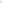 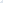 